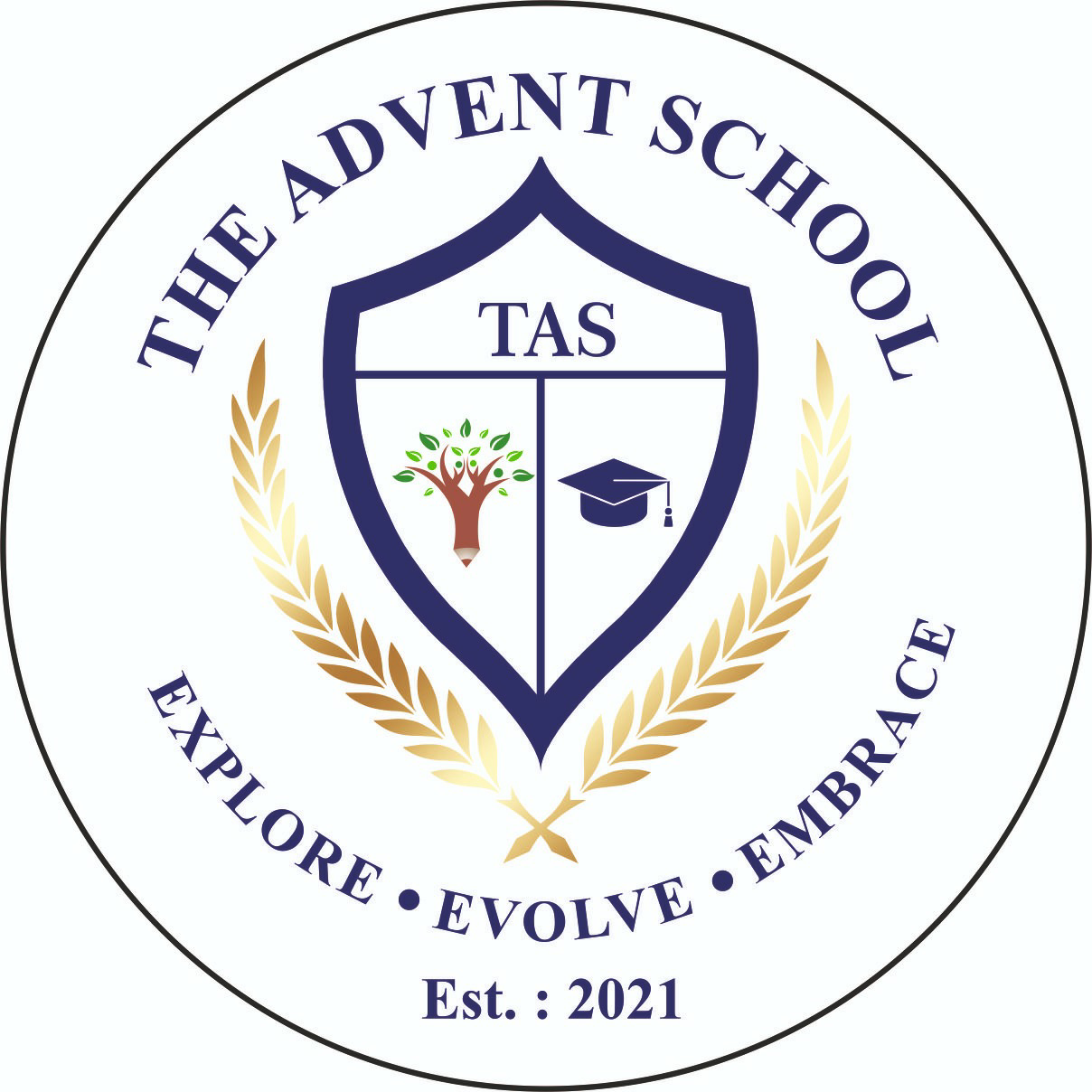  THE ADVENT SCHOOLPRE-MID TERM ASSESSMENTS SYLLABUSCLASS - 1NOTE: All the work done in textbook, classwork notebook and worksheets given in class groups. SUBJECTSNAMES OF CHAPTERSENGLISHREADINGUneen PassageLITERATUREUnit 1: My Family and Me             Two Little Hands             GreetingsDictation of New Words from chaptersGRAMMARChapter 1: Nouns Chapter 2: Common Names and Specific NamesChapter 3: One and Many or More than OneHINDIसाहित्यगद्यांशइकाई1: परिवार पाठ 1. मीना का परिवार                      पाठ 2. दादा-दादी                                                                                                                                                         पाठ  3. रीना का दिन                                                                          पाठ  4. रानी भी          व्याकरण पाठ-1.  भाषा   पाठ-2. वर्णमाला स्वर वर्णपाठ- 3. वर्णमाला व्यंजन वर्ण                 पाठ- 4. मात्रा-चिह्न          MATHEMATICSJOYFUL MATHEMATICSChapter 2: What is Long? What is Round?     Chapter 9: Utsav   Chapter 3: Mango Treat (Numbers 1 to 9)Chapter 4: Making 10Chapter 5: How Many?ACTIVE MATHSChapter 1: Numbers up to 20Chapter 2: Addition up to 20Chapter 8: Shapes and PatternsBRAIN POWER: Matching (Page no. 3 to 8)Classification (Page no. 9 to 13)Counting 1 to 100, Table of 2 and 3, Number Names 1 to 20EVSChapter 1: Myself    Chapter 2: My Body Part      Chapter 3: Sense Organs and Senses        Chapter 4: The Clothes We Wear      Chapter 5: The Food We Eat  . Diagrams – Body Parts, Sense Organs, The Clothes we wear.